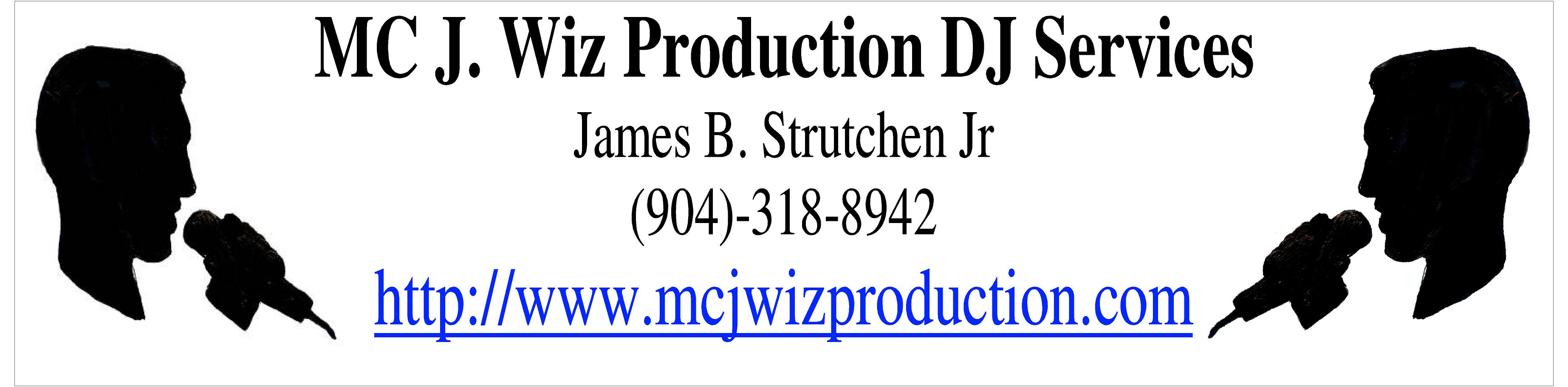 Wedding Planner Music Timeline for a 5 Hours Wedding!Date of the Event:Date of the Event:Date of the Event:Date of the Event:Date of the Event:Date of the Event:Date of the Event:Date of the Event:Date of the Event:Date of the Event:Date of the Event:Date of the Event:Date of the Event:Bride’s full name:Bride’s full name:Bride’s full name:Bride’s full name:Bride’s full name:Bride’s full name:Bride’s full name:Bride’s full name:Bride’s full name:Bride’s full name:Bride’s full name:Bride’s full name:Bride’s full name:Groom’s full name:Groom’s full name:Groom’s full name:Groom’s full name:Groom’s full name:Groom’s full name:Groom’s full name:Groom’s full name:Groom’s full name:Groom’s full name:Groom’s full name:Groom’s full name:Groom’s full name:Responsible Person:Responsible Person:Responsible Person:Responsible Person:Responsible Person:Responsible Person:Responsible Person:Responsible Person:Phone:  Phone:  Phone:  Phone:  Phone:  Email:  Email:  Email:  Email:  Email:  Email:  Email:  Email:  Email:  Email:  Email:  Email:  Email:  Point of contact: Point of contact: Point of contact: Point of contact: Point of contact: Point of contact: Point of contact: Point of contact: Phone:  Phone:  Phone:  Phone:  Phone:  Location of Ceremony (address):Location of Ceremony (address):Location of Ceremony (address):Location of Ceremony (address):Location of Ceremony (address):Location of Ceremony (address):Location of Ceremony (address):Location of Ceremony (address):Location of Ceremony (address):Location of Ceremony (address):Location of Ceremony (address):Location of Ceremony (address):Location of Ceremony (address):Location of Reception (address):Location of Reception (address):Location of Reception (address):Location of Reception (address):Location of Reception (address):Location of Reception (address):Location of Reception (address):Location of Reception (address):Location of Reception (address):Location of Reception (address):Location of Reception (address):Location of Reception (address):Location of Reception (address):Venue Point of Contact:Venue Point of Contact:Venue Point of Contact:Venue Point of Contact:Venue Point of Contact:Venue Point of Contact:Venue Point of Contact:Venue Point of Contact:Phone:Phone:Phone:Phone:Phone:Venue Point of Contact Email:Venue Point of Contact Email:Venue Point of Contact Email:Venue Point of Contact Email:Venue Point of Contact Email:Venue Point of Contact Email:Venue Point of Contact Email:Venue Point of Contact Email:Venue Point of Contact Email:Venue Point of Contact Email:Venue Point of Contact Email:Venue Point of Contact Email:Venue Point of Contact Email:Ceremony start time:Ceremony start time:Ceremony start time:Ceremony start time:Ceremony start time:Ceremony start time:Reception start time:Reception start time:Reception start time:Reception start time:Finish time:Finish time:Finish time:Do you have a planner or coordinator for the day of the event?  Yes  or  NoDo you have a planner or coordinator for the day of the event?  Yes  or  NoDo you have a planner or coordinator for the day of the event?  Yes  or  NoDo you have a planner or coordinator for the day of the event?  Yes  or  NoDo you have a planner or coordinator for the day of the event?  Yes  or  NoDo you have a planner or coordinator for the day of the event?  Yes  or  NoDo you have a planner or coordinator for the day of the event?  Yes  or  NoDo you have a planner or coordinator for the day of the event?  Yes  or  NoDo you have a planner or coordinator for the day of the event?  Yes  or  NoDo you have a planner or coordinator for the day of the event?  Yes  or  NoDo you have a planner or coordinator for the day of the event?  Yes  or  NoDo you have a planner or coordinator for the day of the event?  Yes  or  NoDo you have a planner or coordinator for the day of the event?  Yes  or  No“Day of Planner:” Name and Phone #: “Day of Planner:” Name and Phone #: “Day of Planner:” Name and Phone #: “Day of Planner:” Name and Phone #: “Day of Planner:” Name and Phone #: “Day of Planner:” Name and Phone #: “Day of Planner:” Name and Phone #: “Day of Planner:” Name and Phone #: “Day of Planner:” Name and Phone #: “Day of Planner:” Name and Phone #: “Day of Planner:” Name and Phone #: “Day of Planner:” Name and Phone #: “Day of Planner:” Name and Phone #: “Day of Planner:” Email address: “Day of Planner:” Email address: “Day of Planner:” Email address: “Day of Planner:” Email address: “Day of Planner:” Email address: “Day of Planner:” Email address: “Day of Planner:” Email address: “Day of Planner:” Email address: “Day of Planner:” Email address: “Day of Planner:” Email address: “Day of Planner:” Email address: “Day of Planner:” Email address: “Day of Planner:” Email address: DJ Arrival and Setup Time: (2 Hours before wedding ceremony start time): 1:00DJ Arrival and Setup Time: (2 Hours before wedding ceremony start time): 1:00DJ Arrival and Setup Time: (2 Hours before wedding ceremony start time): 1:00DJ Arrival and Setup Time: (2 Hours before wedding ceremony start time): 1:00DJ Arrival and Setup Time: (2 Hours before wedding ceremony start time): 1:00DJ Arrival and Setup Time: (2 Hours before wedding ceremony start time): 1:00DJ Arrival and Setup Time: (2 Hours before wedding ceremony start time): 1:00DJ Arrival and Setup Time: (2 Hours before wedding ceremony start time): 1:00DJ Arrival and Setup Time: (2 Hours before wedding ceremony start time): 1:00DJ Arrival and Setup Time: (2 Hours before wedding ceremony start time): 1:00DJ Arrival and Setup Time: (2 Hours before wedding ceremony start time): 1:00DJ Arrival and Setup Time: (2 Hours before wedding ceremony start time): 1:00DJ Arrival and Setup Time: (2 Hours before wedding ceremony start time): 1:00What is your theme or colors for your special day?  What is your theme or colors for your special day?  What is your theme or colors for your special day?  What is your theme or colors for your special day?  What is your theme or colors for your special day?  What is your theme or colors for your special day?  What is your theme or colors for your special day?  What is your theme or colors for your special day?  What is your theme or colors for your special day?  What is your theme or colors for your special day?  What is your theme or colors for your special day?  What is your theme or colors for your special day?  What is your theme or colors for your special day?  Up lighting Color Codes:Download RGB Colors App to choose your color. Up lighting Color Codes:Download RGB Colors App to choose your color. Up lighting Color Codes:Download RGB Colors App to choose your color. Up lighting Color Codes:Download RGB Colors App to choose your color. Up lighting Color Codes:Download RGB Colors App to choose your color. Red:Red:Red:Blue:GreenGreenGreenAlpha: Event Needs and AccessoriesEvent Needs and AccessoriesEvent Needs and AccessoriesEvent Needs and AccessoriesEvent Needs and AccessoriesEvent Needs and AccessoriesEvent Needs and AccessoriesEvent Needs and AccessoriesEvent Needs and AccessoriesEvent Needs and AccessoriesEvent Needs and AccessoriesEvent Needs and AccessoriesEvent Needs and AccessoriesChoiceChoiceQuestionsQuestionsQuestionsQuestionsQuestionsQuestionsQuestionsQuestionsQuestionsQuestionsQuestionsYesNoIs there someone reading or singing? (Microphone Stand and wireless Microphone)Singer/Reader Name and Phone:Is there someone reading or singing? (Microphone Stand and wireless Microphone)Singer/Reader Name and Phone:Is there someone reading or singing? (Microphone Stand and wireless Microphone)Singer/Reader Name and Phone:Is there someone reading or singing? (Microphone Stand and wireless Microphone)Singer/Reader Name and Phone:Is there someone reading or singing? (Microphone Stand and wireless Microphone)Singer/Reader Name and Phone:Is there someone reading or singing? (Microphone Stand and wireless Microphone)Singer/Reader Name and Phone:Is there someone reading or singing? (Microphone Stand and wireless Microphone)Singer/Reader Name and Phone:Is there someone reading or singing? (Microphone Stand and wireless Microphone)Singer/Reader Name and Phone:Is there someone reading or singing? (Microphone Stand and wireless Microphone)Singer/Reader Name and Phone:Is there someone reading or singing? (Microphone Stand and wireless Microphone)Singer/Reader Name and Phone:Is there someone reading or singing? (Microphone Stand and wireless Microphone)Singer/Reader Name and Phone:YesNoWill the wedding officiant need a (Lavalier Microphone)Will the wedding officiant need a (Lavalier Microphone)Will the wedding officiant need a (Lavalier Microphone)Will the wedding officiant need a (Lavalier Microphone)Will the wedding officiant need a (Lavalier Microphone)Will the wedding officiant need a (Lavalier Microphone)Will the wedding officiant need a (Lavalier Microphone)Will the wedding officiant need a (Lavalier Microphone)Will the wedding officiant need a (Lavalier Microphone)Will the wedding officiant need a (Lavalier Microphone)Will the wedding officiant need a (Lavalier Microphone)YesNoDo you need an extra Lavalier for the Groom?Do you need an extra Lavalier for the Groom?Do you need an extra Lavalier for the Groom?Do you need an extra Lavalier for the Groom?Do you need an extra Lavalier for the Groom?Do you need an extra Lavalier for the Groom?Do you need an extra Lavalier for the Groom?Do you need an extra Lavalier for the Groom?Do you need an extra Lavalier for the Groom?Do you need an extra Lavalier for the Groom?Do you need an extra Lavalier for the Groom?YesNoIs power available?  Yes  or  No     If No, it will cost you $50.00 extra to use my Generator!Is power available?  Yes  or  No     If No, it will cost you $50.00 extra to use my Generator!Is power available?  Yes  or  No     If No, it will cost you $50.00 extra to use my Generator!Is power available?  Yes  or  No     If No, it will cost you $50.00 extra to use my Generator!Is power available?  Yes  or  No     If No, it will cost you $50.00 extra to use my Generator!Is power available?  Yes  or  No     If No, it will cost you $50.00 extra to use my Generator!Is power available?  Yes  or  No     If No, it will cost you $50.00 extra to use my Generator!Is power available?  Yes  or  No     If No, it will cost you $50.00 extra to use my Generator!Is power available?  Yes  or  No     If No, it will cost you $50.00 extra to use my Generator!Is power available?  Yes  or  No     If No, it will cost you $50.00 extra to use my Generator!Is power available?  Yes  or  No     If No, it will cost you $50.00 extra to use my Generator!YesNoDo you need a microphone stand?   (included in the price)Do you need a microphone stand?   (included in the price)Do you need a microphone stand?   (included in the price)Do you need a microphone stand?   (included in the price)Do you need a microphone stand?   (included in the price)Do you need a microphone stand?   (included in the price)Do you need a microphone stand?   (included in the price)Do you need a microphone stand?   (included in the price)Do you need a microphone stand?   (included in the price)Do you need a microphone stand?   (included in the price)Do you need a microphone stand?   (included in the price)YesNoDo you need a music stand?Do you need a music stand?Do you need a music stand?Do you need a music stand?Do you need a music stand?Do you need a music stand?Do you need a music stand?Do you need a music stand?Do you need a music stand?Do you need a music stand?Do you need a music stand?YesNoDo you want 4 Multi – colored lighting?  (included in the price)Do you want 4 Multi – colored lighting?  (included in the price)Do you want 4 Multi – colored lighting?  (included in the price)Do you want 4 Multi – colored lighting?  (included in the price)Do you want 4 Multi – colored lighting?  (included in the price)Do you want 4 Multi – colored lighting?  (included in the price)Do you want 4 Multi – colored lighting?  (included in the price)Do you want 4 Multi – colored lighting?  (included in the price)Do you want 4 Multi – colored lighting?  (included in the price)Do you want 4 Multi – colored lighting?  (included in the price)Do you want 4 Multi – colored lighting?  (included in the price)YesNoDo you want Up lighting? (6 are included in the price)Do you want Up lighting? (6 are included in the price)Do you want Up lighting? (6 are included in the price)Do you want Up lighting? (6 are included in the price)Do you want Up lighting? (6 are included in the price)Do you want Up lighting? (6 are included in the price)Do you want Up lighting? (6 are included in the price)Do you want Up lighting? (6 are included in the price)Do you want Up lighting? (6 are included in the price)Do you want Up lighting? (6 are included in the price)Do you want Up lighting? (6 are included in the price)YesNoDo you want more Up lighting? ( 6 more will be $50.00 extra cost)Do you want more Up lighting? ( 6 more will be $50.00 extra cost)Do you want more Up lighting? ( 6 more will be $50.00 extra cost)Do you want more Up lighting? ( 6 more will be $50.00 extra cost)Do you want more Up lighting? ( 6 more will be $50.00 extra cost)Do you want more Up lighting? ( 6 more will be $50.00 extra cost)Do you want more Up lighting? ( 6 more will be $50.00 extra cost)Do you want more Up lighting? ( 6 more will be $50.00 extra cost)Do you want more Up lighting? ( 6 more will be $50.00 extra cost)Do you want more Up lighting? ( 6 more will be $50.00 extra cost)Do you want more Up lighting? ( 6 more will be $50.00 extra cost)YesNoDo you want a Star Burst LED Desk Top Ball?  ($35.00 extra cost)Do you want a Star Burst LED Desk Top Ball?  ($35.00 extra cost)Do you want a Star Burst LED Desk Top Ball?  ($35.00 extra cost)Do you want a Star Burst LED Desk Top Ball?  ($35.00 extra cost)Do you want a Star Burst LED Desk Top Ball?  ($35.00 extra cost)Do you want a Star Burst LED Desk Top Ball?  ($35.00 extra cost)Do you want a Star Burst LED Desk Top Ball?  ($35.00 extra cost)Do you want a Star Burst LED Desk Top Ball?  ($35.00 extra cost)Do you want a Star Burst LED Desk Top Ball?  ($35.00 extra cost)Do you want a Star Burst LED Desk Top Ball?  ($35.00 extra cost)Do you want a Star Burst LED Desk Top Ball?  ($35.00 extra cost)YesNoDo you want a Mirror Disco Ball with 2 pin lights? ($35.00 Extra Cost)Do you want a Mirror Disco Ball with 2 pin lights? ($35.00 Extra Cost)Do you want a Mirror Disco Ball with 2 pin lights? ($35.00 Extra Cost)Do you want a Mirror Disco Ball with 2 pin lights? ($35.00 Extra Cost)Do you want a Mirror Disco Ball with 2 pin lights? ($35.00 Extra Cost)Do you want a Mirror Disco Ball with 2 pin lights? ($35.00 Extra Cost)Do you want a Mirror Disco Ball with 2 pin lights? ($35.00 Extra Cost)Do you want a Mirror Disco Ball with 2 pin lights? ($35.00 Extra Cost)Do you want a Mirror Disco Ball with 2 pin lights? ($35.00 Extra Cost)Do you want a Mirror Disco Ball with 2 pin lights? ($35.00 Extra Cost)Do you want a Mirror Disco Ball with 2 pin lights? ($35.00 Extra Cost)YesNoDo you want a ELEMENT 50” LED Screen and Stand?  ($125.00 Extra Cost)Do you want a ELEMENT 50” LED Screen and Stand?  ($125.00 Extra Cost)Do you want a ELEMENT 50” LED Screen and Stand?  ($125.00 Extra Cost)Do you want a ELEMENT 50” LED Screen and Stand?  ($125.00 Extra Cost)Do you want a ELEMENT 50” LED Screen and Stand?  ($125.00 Extra Cost)Do you want a ELEMENT 50” LED Screen and Stand?  ($125.00 Extra Cost)Do you want a ELEMENT 50” LED Screen and Stand?  ($125.00 Extra Cost)Do you want a ELEMENT 50” LED Screen and Stand?  ($125.00 Extra Cost)Do you want a ELEMENT 50” LED Screen and Stand?  ($125.00 Extra Cost)Do you want a ELEMENT 50” LED Screen and Stand?  ($125.00 Extra Cost)Do you want a ELEMENT 50” LED Screen and Stand?  ($125.00 Extra Cost)YesNoDo you want a Gobo Projector and Gobo ($175.00 Design and Orders)Do you want a Gobo Projector and Gobo ($175.00 Design and Orders)Do you want a Gobo Projector and Gobo ($175.00 Design and Orders)Do you want a Gobo Projector and Gobo ($175.00 Design and Orders)Do you want a Gobo Projector and Gobo ($175.00 Design and Orders)Do you want a Gobo Projector and Gobo ($175.00 Design and Orders)Do you want a Gobo Projector and Gobo ($175.00 Design and Orders)Do you want a Gobo Projector and Gobo ($175.00 Design and Orders)Do you want a Gobo Projector and Gobo ($175.00 Design and Orders)Do you want a Gobo Projector and Gobo ($175.00 Design and Orders)Do you want a Gobo Projector and Gobo ($175.00 Design and Orders)YesNoDo You want 3 table Pin Spot Lights for highlighting the cake, Bride and Groom Table, or gift Table $60.00)Do You want 3 table Pin Spot Lights for highlighting the cake, Bride and Groom Table, or gift Table $60.00)Do You want 3 table Pin Spot Lights for highlighting the cake, Bride and Groom Table, or gift Table $60.00)Do You want 3 table Pin Spot Lights for highlighting the cake, Bride and Groom Table, or gift Table $60.00)Do You want 3 table Pin Spot Lights for highlighting the cake, Bride and Groom Table, or gift Table $60.00)Do You want 3 table Pin Spot Lights for highlighting the cake, Bride and Groom Table, or gift Table $60.00)Do You want 3 table Pin Spot Lights for highlighting the cake, Bride and Groom Table, or gift Table $60.00)Do You want 3 table Pin Spot Lights for highlighting the cake, Bride and Groom Table, or gift Table $60.00)Do You want 3 table Pin Spot Lights for highlighting the cake, Bride and Groom Table, or gift Table $60.00)Do You want 3 table Pin Spot Lights for highlighting the cake, Bride and Groom Table, or gift Table $60.00)Do You want 3 table Pin Spot Lights for highlighting the cake, Bride and Groom Table, or gift Table $60.00)YesNoBackdrop support for Photo Booth/Selfie Station:  ($30.00)Backdrop support for Photo Booth/Selfie Station:  ($30.00)Backdrop support for Photo Booth/Selfie Station:  ($30.00)Backdrop support for Photo Booth/Selfie Station:  ($30.00)Backdrop support for Photo Booth/Selfie Station:  ($30.00)Backdrop support for Photo Booth/Selfie Station:  ($30.00)Backdrop support for Photo Booth/Selfie Station:  ($30.00)Backdrop support for Photo Booth/Selfie Station:  ($30.00)Backdrop support for Photo Booth/Selfie Station:  ($30.00)Backdrop support for Photo Booth/Selfie Station:  ($30.00)Backdrop support for Photo Booth/Selfie Station:  ($30.00)YesNoWedding CeremonyWedding CeremonyWedding CeremonyWedding CeremonyWedding CeremonyWedding CeremonyWedding CeremonyWedding CeremonyWedding CeremonyWedding CeremonyWedding CeremonyWedding CeremonyWedding CeremonyTimeTimeAnnouncement 1:  Family and special guest please start taking your seats!Announcement 1:  Family and special guest please start taking your seats!Announcement 1:  Family and special guest please start taking your seats!Announcement 1:  Family and special guest please start taking your seats!Announcement 1:  Family and special guest please start taking your seats!Announcement 1:  Family and special guest please start taking your seats!Announcement 1:  Family and special guest please start taking your seats!Announcement 1:  Family and special guest please start taking your seats!Announcement 1:  Family and special guest please start taking your seats!Announcement 1:  Family and special guest please start taking your seats!Announcement 1:  Family and special guest please start taking your seats!00:0000:00Seating of the Guest 30 min before start timeSeating of the Guest 30 min before start timeSeating of the Guest 30 min before start timeSeating of the Guest 30 min before start timeSeating of the Guest 30 min before start timeSeating of the Guest 30 min before start timeSeating of the Guest 30 min before start timeSeating of the Guest 30 min before start timeSeating of the Guest 30 min before start timeSeating of the Guest 30 min before start timeSeating of the Guest 30 min before start time#ArtistArtistArtistArtistTitles and VersionTitles and VersionTitles and VersionTitles and VersionCommentsComments12345678910Announcement 2:  Family and special guests please take out your cellular phone or communication devices and place them in airplane mode, vibrate, silent, or off. Announcement 2:  Family and special guests please take out your cellular phone or communication devices and place them in airplane mode, vibrate, silent, or off. Announcement 2:  Family and special guests please take out your cellular phone or communication devices and place them in airplane mode, vibrate, silent, or off. Announcement 2:  Family and special guests please take out your cellular phone or communication devices and place them in airplane mode, vibrate, silent, or off. Announcement 2:  Family and special guests please take out your cellular phone or communication devices and place them in airplane mode, vibrate, silent, or off. Announcement 2:  Family and special guests please take out your cellular phone or communication devices and place them in airplane mode, vibrate, silent, or off. Announcement 2:  Family and special guests please take out your cellular phone or communication devices and place them in airplane mode, vibrate, silent, or off. Announcement 2:  Family and special guests please take out your cellular phone or communication devices and place them in airplane mode, vibrate, silent, or off. Announcement 2:  Family and special guests please take out your cellular phone or communication devices and place them in airplane mode, vibrate, silent, or off. Announcement 2:  Family and special guests please take out your cellular phone or communication devices and place them in airplane mode, vibrate, silent, or off. Announcement 2:  Family and special guests please take out your cellular phone or communication devices and place them in airplane mode, vibrate, silent, or off. 00:3000:30Ceremony Start TimeCeremony Start TimeCeremony Start TimeCeremony Start TimeCeremony Start TimeCeremony Start TimeCeremony Start TimeCeremony Start TimeCeremony Start TimeCeremony Start TimeCeremony Start TimeLighting of the candle by the mothers: Music:Lighting of the candle by the mothers: Music:Lighting of the candle by the mothers: Music:Lighting of the candle by the mothers: Music:Lighting of the candle by the mothers: Music:Lighting of the candle by the mothers: Music:Lighting of the candle by the mothers: Music:Lighting of the candle by the mothers: Music:Lighting of the candle by the mothers: Music:Lighting of the candle by the mothers: Music:Lighting of the candle by the mothers: Music:Seating of the Grandparents:  Music: Seating of the Grandparents:  Music: Seating of the Grandparents:  Music: Seating of the Grandparents:  Music: Seating of the Grandparents:  Music: Seating of the Grandparents:  Music: Seating of the Grandparents:  Music: Seating of the Grandparents:  Music: Seating of the Grandparents:  Music: Seating of the Grandparents:  Music: Seating of the Grandparents:  Music: Seating of the Parents:  Music: Seating of the Parents:  Music: Seating of the Parents:  Music: Seating of the Parents:  Music: Seating of the Parents:  Music: Seating of the Parents:  Music: Seating of the Parents:  Music: Seating of the Parents:  Music: Seating of the Parents:  Music: Seating of the Parents:  Music: Seating of the Parents:  Music: Wedding Administrator and Groom/Groomsmen:  Music:Wedding Administrator and Groom/Groomsmen:  Music:Wedding Administrator and Groom/Groomsmen:  Music:Wedding Administrator and Groom/Groomsmen:  Music:Wedding Administrator and Groom/Groomsmen:  Music:Wedding Administrator and Groom/Groomsmen:  Music:Wedding Administrator and Groom/Groomsmen:  Music:Wedding Administrator and Groom/Groomsmen:  Music:Wedding Administrator and Groom/Groomsmen:  Music:Wedding Administrator and Groom/Groomsmen:  Music:Wedding Administrator and Groom/Groomsmen:  Music:Maid/Matron Of Honor / Bridesmaids / Bridesmaids and Groomsmen / Flower Girl(s) / Ring Bearer(s) Music:Maid/Matron Of Honor / Bridesmaids / Bridesmaids and Groomsmen / Flower Girl(s) / Ring Bearer(s) Music:Maid/Matron Of Honor / Bridesmaids / Bridesmaids and Groomsmen / Flower Girl(s) / Ring Bearer(s) Music:Maid/Matron Of Honor / Bridesmaids / Bridesmaids and Groomsmen / Flower Girl(s) / Ring Bearer(s) Music:Maid/Matron Of Honor / Bridesmaids / Bridesmaids and Groomsmen / Flower Girl(s) / Ring Bearer(s) Music:Maid/Matron Of Honor / Bridesmaids / Bridesmaids and Groomsmen / Flower Girl(s) / Ring Bearer(s) Music:Maid/Matron Of Honor / Bridesmaids / Bridesmaids and Groomsmen / Flower Girl(s) / Ring Bearer(s) Music:Maid/Matron Of Honor / Bridesmaids / Bridesmaids and Groomsmen / Flower Girl(s) / Ring Bearer(s) Music:Maid/Matron Of Honor / Bridesmaids / Bridesmaids and Groomsmen / Flower Girl(s) / Ring Bearer(s) Music:Maid/Matron Of Honor / Bridesmaids / Bridesmaids and Groomsmen / Flower Girl(s) / Ring Bearer(s) Music:Maid/Matron Of Honor / Bridesmaids / Bridesmaids and Groomsmen / Flower Girl(s) / Ring Bearer(s) Music:Announcement 3:  (Family and special guest please rise!)Announcement 3:  (Family and special guest please rise!)Announcement 3:  (Family and special guest please rise!)Announcement 3:  (Family and special guest please rise!)Announcement 3:  (Family and special guest please rise!)Announcement 3:  (Family and special guest please rise!)Announcement 3:  (Family and special guest please rise!)Announcement 3:  (Family and special guest please rise!)Announcement 3:  (Family and special guest please rise!)Announcement 3:  (Family and special guest please rise!)Announcement 3:  (Family and special guest please rise!)Bride and Escort:  Music:Bride and Escort:  Music:Bride and Escort:  Music:Bride and Escort:  Music:Bride and Escort:  Music:Bride and Escort:  Music:Bride and Escort:  Music:Bride and Escort:  Music:Bride and Escort:  Music:Bride and Escort:  Music:Bride and Escort:  Music:Wedding Administration Starts with the Reading of the Vows or Special Tradition for:          A:  Candle Lighting Tradition                D:  Tying of the hand Tradition          B:  Mixing of the Sand Tradition          E:   Wine or Champagne Tradition          C:  Crucifix TraditionSoft Background Music:Wedding Administration Starts with the Reading of the Vows or Special Tradition for:          A:  Candle Lighting Tradition                D:  Tying of the hand Tradition          B:  Mixing of the Sand Tradition          E:   Wine or Champagne Tradition          C:  Crucifix TraditionSoft Background Music:Wedding Administration Starts with the Reading of the Vows or Special Tradition for:          A:  Candle Lighting Tradition                D:  Tying of the hand Tradition          B:  Mixing of the Sand Tradition          E:   Wine or Champagne Tradition          C:  Crucifix TraditionSoft Background Music:Wedding Administration Starts with the Reading of the Vows or Special Tradition for:          A:  Candle Lighting Tradition                D:  Tying of the hand Tradition          B:  Mixing of the Sand Tradition          E:   Wine or Champagne Tradition          C:  Crucifix TraditionSoft Background Music:Wedding Administration Starts with the Reading of the Vows or Special Tradition for:          A:  Candle Lighting Tradition                D:  Tying of the hand Tradition          B:  Mixing of the Sand Tradition          E:   Wine or Champagne Tradition          C:  Crucifix TraditionSoft Background Music:Wedding Administration Starts with the Reading of the Vows or Special Tradition for:          A:  Candle Lighting Tradition                D:  Tying of the hand Tradition          B:  Mixing of the Sand Tradition          E:   Wine or Champagne Tradition          C:  Crucifix TraditionSoft Background Music:Wedding Administration Starts with the Reading of the Vows or Special Tradition for:          A:  Candle Lighting Tradition                D:  Tying of the hand Tradition          B:  Mixing of the Sand Tradition          E:   Wine or Champagne Tradition          C:  Crucifix TraditionSoft Background Music:Wedding Administration Starts with the Reading of the Vows or Special Tradition for:          A:  Candle Lighting Tradition                D:  Tying of the hand Tradition          B:  Mixing of the Sand Tradition          E:   Wine or Champagne Tradition          C:  Crucifix TraditionSoft Background Music:Wedding Administration Starts with the Reading of the Vows or Special Tradition for:          A:  Candle Lighting Tradition                D:  Tying of the hand Tradition          B:  Mixing of the Sand Tradition          E:   Wine or Champagne Tradition          C:  Crucifix TraditionSoft Background Music:Wedding Administration Starts with the Reading of the Vows or Special Tradition for:          A:  Candle Lighting Tradition                D:  Tying of the hand Tradition          B:  Mixing of the Sand Tradition          E:   Wine or Champagne Tradition          C:  Crucifix TraditionSoft Background Music:Wedding Administration Starts with the Reading of the Vows or Special Tradition for:          A:  Candle Lighting Tradition                D:  Tying of the hand Tradition          B:  Mixing of the Sand Tradition          E:   Wine or Champagne Tradition          C:  Crucifix TraditionSoft Background Music:Wedding Administration Finished and Announcing of Husband and WifeMusic:Wedding Administration Finished and Announcing of Husband and WifeMusic:Wedding Administration Finished and Announcing of Husband and WifeMusic:Wedding Administration Finished and Announcing of Husband and WifeMusic:Wedding Administration Finished and Announcing of Husband and WifeMusic:Wedding Administration Finished and Announcing of Husband and WifeMusic:Wedding Administration Finished and Announcing of Husband and WifeMusic:Wedding Administration Finished and Announcing of Husband and WifeMusic:Wedding Administration Finished and Announcing of Husband and WifeMusic:Wedding Administration Finished and Announcing of Husband and WifeMusic:Wedding Administration Finished and Announcing of Husband and WifeMusic:01:0001:00Ceremony Finish TimeCeremony Finish TimeCeremony Finish TimeCeremony Finish TimeCeremony Finish TimeCeremony Finish TimeCeremony Finish TimeCeremony Finish TimeCeremony Finish TimeCeremony Finish TimeCeremony Finish Time01:0001:00Cocktail Hour StartsCocktail Hour StartsCocktail Hour StartsCocktail Hour StartsCocktail Hour StartsCocktail Hour StartsCocktail Hour StartsCocktail Hour StartsCocktail Hour StartsCocktail Hour StartsCocktail Hour Starts01:0001:2501:0001:25Bridal party and family departs for pictures.  DJ relocates to Cocktail hour (15 - 25 minutes).  Family and Guests Depart for Cocktail HourBridal party and family departs for pictures.  DJ relocates to Cocktail hour (15 - 25 minutes).  Family and Guests Depart for Cocktail HourBridal party and family departs for pictures.  DJ relocates to Cocktail hour (15 - 25 minutes).  Family and Guests Depart for Cocktail HourBridal party and family departs for pictures.  DJ relocates to Cocktail hour (15 - 25 minutes).  Family and Guests Depart for Cocktail HourBridal party and family departs for pictures.  DJ relocates to Cocktail hour (15 - 25 minutes).  Family and Guests Depart for Cocktail HourBridal party and family departs for pictures.  DJ relocates to Cocktail hour (15 - 25 minutes).  Family and Guests Depart for Cocktail HourBridal party and family departs for pictures.  DJ relocates to Cocktail hour (15 - 25 minutes).  Family and Guests Depart for Cocktail HourBridal party and family departs for pictures.  DJ relocates to Cocktail hour (15 - 25 minutes).  Family and Guests Depart for Cocktail HourBridal party and family departs for pictures.  DJ relocates to Cocktail hour (15 - 25 minutes).  Family and Guests Depart for Cocktail HourBridal party and family departs for pictures.  DJ relocates to Cocktail hour (15 - 25 minutes).  Family and Guests Depart for Cocktail HourBridal party and family departs for pictures.  DJ relocates to Cocktail hour (15 - 25 minutes).  Family and Guests Depart for Cocktail Hour02:0002:00Cocktail Hour Ends Cocktail Hour Ends Cocktail Hour Ends Cocktail Hour Ends Cocktail Hour Ends Cocktail Hour Ends Cocktail Hour Ends Cocktail Hour Ends Cocktail Hour Ends Cocktail Hour Ends Cocktail Hour Ends IntroductionIntroductionIntroductionIntroductionIntroductionIntroductionIntroductionIntroductionIntroductionIntroductionIntroductionIntroductionIntroduction02:1002:10Introduction of the Wedding Party: Music: Introduction of the Wedding Party: Music: Introduction of the Wedding Party: Music: Introduction of the Wedding Party: Music: Introduction of the Wedding Party: Music: Introduction of the Wedding Party: Music: Introduction of the Wedding Party: Music: Introduction of the Wedding Party: Music: Introduction of the Wedding Party: Music: Introduction of the Wedding Party: Music: Introduction of the Wedding Party: Music: Grandparents:Grandparents:Grandparents:Grandparents:Grandparents:Grandparents:Grandparents:Grandparents:Grandparents:Grandparents:Grandparents:Grandparents: Grandparents: Grandparents: Grandparents: Grandparents: Grandparents: Grandparents: Grandparents: Grandparents: Grandparents: Grandparents: Mother of the Bride (MOB):Mother of the Bride (MOB):Mother of the Bride (MOB):Mother of the Bride (MOB):Mother of the Bride (MOB):Mother of the Bride (MOB):Mother of the Bride (MOB):Mother of the Bride (MOB):Mother of the Bride (MOB):Mother of the Bride (MOB):Mother of the Bride (MOB):Escorted by the Father of the Bride (FOB):Escorted by the Father of the Bride (FOB):Escorted by the Father of the Bride (FOB):Escorted by the Father of the Bride (FOB):Escorted by the Father of the Bride (FOB):Escorted by the Father of the Bride (FOB):Escorted by the Father of the Bride (FOB):Escorted by the Father of the Bride (FOB):Escorted by the Father of the Bride (FOB):Escorted by the Father of the Bride (FOB):Escorted by the Father of the Bride (FOB):Mother of the Groom (MOG):Mother of the Groom (MOG):Mother of the Groom (MOG):Mother of the Groom (MOG):Mother of the Groom (MOG):Mother of the Groom (MOG):Mother of the Groom (MOG):Mother of the Groom (MOG):Mother of the Groom (MOG):Mother of the Groom (MOG):Mother of the Groom (MOG):Escorted by Father of the Groom (FOG) : Escorted by Father of the Groom (FOG) : Escorted by Father of the Groom (FOG) : Escorted by Father of the Groom (FOG) : Escorted by Father of the Groom (FOG) : Escorted by Father of the Groom (FOG) : Escorted by Father of the Groom (FOG) : Escorted by Father of the Groom (FOG) : Escorted by Father of the Groom (FOG) : Escorted by Father of the Groom (FOG) : Escorted by Father of the Groom (FOG) : Flower Girl(s):Flower Girl(s):Flower Girl(s):Flower Girl(s):Flower Girl(s):Flower Girl(s):Flower Girl(s):Flower Girl(s):Flower Girl(s):Flower Girl(s):Flower Girl(s):Escorted by Ring Bearer(s):Escorted by Ring Bearer(s):Escorted by Ring Bearer(s):Escorted by Ring Bearer(s):Escorted by Ring Bearer(s):Escorted by Ring Bearer(s):Escorted by Ring Bearer(s):Escorted by Ring Bearer(s):Escorted by Ring Bearer(s):Escorted by Ring Bearer(s):Escorted by Ring Bearer(s):Jr Bridesmaid:Jr Bridesmaid:Jr Bridesmaid:Jr Bridesmaid:Jr Bridesmaid:Jr Bridesmaid:Jr Bridesmaid:Jr Bridesmaid:Jr Bridesmaid:Jr Bridesmaid:Jr Bridesmaid:Escorted by Jr Groomsman:Escorted by Jr Groomsman:Escorted by Jr Groomsman:Escorted by Jr Groomsman:Escorted by Jr Groomsman:Escorted by Jr Groomsman:Escorted by Jr Groomsman:Escorted by Jr Groomsman:Escorted by Jr Groomsman:Escorted by Jr Groomsman:Escorted by Jr Groomsman:Bridesmaid:Bridesmaid:Bridesmaid:Bridesmaid:Bridesmaid:Bridesmaid:Bridesmaid:Bridesmaid:Bridesmaid:Bridesmaid:Bridesmaid:Escorted by Groomsman:Escorted by Groomsman:Escorted by Groomsman:Escorted by Groomsman:Escorted by Groomsman:Escorted by Groomsman:Escorted by Groomsman:Escorted by Groomsman:Escorted by Groomsman:Escorted by Groomsman:Escorted by Groomsman:Bridesmaid:Bridesmaid:Bridesmaid:Bridesmaid:Bridesmaid:Bridesmaid:Bridesmaid:Bridesmaid:Bridesmaid:Bridesmaid:Bridesmaid:Escorted by Groomsman: Escorted by Groomsman: Escorted by Groomsman: Escorted by Groomsman: Escorted by Groomsman: Escorted by Groomsman: Escorted by Groomsman: Escorted by Groomsman: Escorted by Groomsman: Escorted by Groomsman: Escorted by Groomsman: Bridesmaid: Bridesmaid: Bridesmaid: Bridesmaid: Bridesmaid: Bridesmaid: Bridesmaid: Bridesmaid: Bridesmaid: Bridesmaid: Bridesmaid: Escorted by Groomsman:Escorted by Groomsman:Escorted by Groomsman:Escorted by Groomsman:Escorted by Groomsman:Escorted by Groomsman:Escorted by Groomsman:Escorted by Groomsman:Escorted by Groomsman:Escorted by Groomsman:Escorted by Groomsman:Maid of Honor(Not Married):Maid of Honor(Not Married):Maid of Honor(Not Married):Maid of Honor(Not Married):Maid of Honor(Not Married):Maid of Honor(Not Married):Maid of Honor(Not Married):Maid of Honor(Not Married):Maid of Honor(Not Married):Maid of Honor(Not Married):Maid of Honor(Not Married):Escorted by Best Man:Escorted by Best Man:Escorted by Best Man:Escorted by Best Man:Escorted by Best Man:Escorted by Best Man:Escorted by Best Man:Escorted by Best Man:Escorted by Best Man:Escorted by Best Man:Escorted by Best Man:Matron of Honor(Married):Matron of Honor(Married):Matron of Honor(Married):Matron of Honor(Married):Matron of Honor(Married):Matron of Honor(Married):Matron of Honor(Married):Matron of Honor(Married):Matron of Honor(Married):Matron of Honor(Married):Matron of Honor(Married):Escorted by Best Man:Escorted by Best Man:Escorted by Best Man:Escorted by Best Man:Escorted by Best Man:Escorted by Best Man:Escorted by Best Man:Escorted by Best Man:Escorted by Best Man:Escorted by Best Man:Escorted by Best Man:Announcement 4Announcement 4Announcement 4Announcement 4Family and special guest please rise and give a warm welcome to:Family and special guest please rise and give a warm welcome to:Family and special guest please rise and give a warm welcome to:Family and special guest please rise and give a warm welcome to:Family and special guest please rise and give a warm welcome to:Family and special guest please rise and give a warm welcome to:Family and special guest please rise and give a warm welcome to:Family and special guest please rise and give a warm welcome to:Family and special guest please rise and give a warm welcome to:02:1502:15Introduction of the Bride and Groom: Music:  Introduction of the Bride and Groom: Music:  Introduction of the Bride and Groom: Music:  Introduction of the Bride and Groom: Music:  Introduction of the Bride and Groom: Music:  Introduction of the Bride and Groom: Music:  Introduction of the Bride and Groom: Music:  Introduction of the Bride and Groom: Music:  Introduction of the Bride and Groom: Music:  Introduction of the Bride and Groom: Music:  Introduction of the Bride and Groom: Music:  Mr. and Mrs.Mr. and Mrs.Mr. and Mrs.Mr. and Mrs.Mr. and Mrs.Mr. and Mrs.Mr. and Mrs.Mr. and Mrs.Mr. and Mrs.Mr. and Mrs.Mr. and Mrs.02:1802:18Bride and Groom or Couples First Dance: Music:Bride and Groom or Couples First Dance: Music:Bride and Groom or Couples First Dance: Music:Bride and Groom or Couples First Dance: Music:Bride and Groom or Couples First Dance: Music:Bride and Groom or Couples First Dance: Music:Bride and Groom or Couples First Dance: Music:Bride and Groom or Couples First Dance: Music:Bride and Groom or Couples First Dance: Music:Bride and Groom or Couples First Dance: Music:Bride and Groom or Couples First Dance: Music:02:2102:21Father Daughter Dance:  Music:Father Daughter Dance:  Music:Father Daughter Dance:  Music:Father Daughter Dance:  Music:Father Daughter Dance:  Music:Father Daughter Dance:  Music:Father Daughter Dance:  Music:Father Daughter Dance:  Music:Father Daughter Dance:  Music:Father Daughter Dance:  Music:Father Daughter Dance:  Music:02:2402:24Mother Son Dance: Music:Mother Son Dance: Music:Mother Son Dance: Music:Mother Son Dance: Music:Mother Son Dance: Music:Mother Son Dance: Music:Mother Son Dance: Music:Mother Son Dance: Music:Mother Son Dance: Music:Mother Son Dance: Music:Mother Son Dance: Music:02:2802:28Bride and Son or Daughter Dance:  Music:Bride and Son or Daughter Dance:  Music:Bride and Son or Daughter Dance:  Music:Bride and Son or Daughter Dance:  Music:Bride and Son or Daughter Dance:  Music:Bride and Son or Daughter Dance:  Music:Bride and Son or Daughter Dance:  Music:Bride and Son or Daughter Dance:  Music:Bride and Son or Daughter Dance:  Music:Bride and Son or Daughter Dance:  Music:Bride and Son or Daughter Dance:  Music:02:3202:32Groom and Daughter or Son Dance: Music:Groom and Daughter or Son Dance: Music:Groom and Daughter or Son Dance: Music:Groom and Daughter or Son Dance: Music:Groom and Daughter or Son Dance: Music:Groom and Daughter or Son Dance: Music:Groom and Daughter or Son Dance: Music:Groom and Daughter or Son Dance: Music:Groom and Daughter or Son Dance: Music:Groom and Daughter or Son Dance: Music:Groom and Daughter or Son Dance: Music:02:2602:26Who’s saying the Welcome?Who’s saying the Welcome?Who’s saying the Welcome?Who’s saying the Welcome?Who’s saying the Welcome?Who’s saying the Welcome?Who’s saying the Welcome?Who’s saying the Welcome?Who’s saying the Welcome?Who’s saying the Welcome?Who’s saying the Welcome?02:3002:30Who’s saying the blessing?Who’s saying the blessing?Who’s saying the blessing?Who’s saying the blessing?Who’s saying the blessing?Who’s saying the blessing?Who’s saying the blessing?Who’s saying the blessing?Who’s saying the blessing?Who’s saying the blessing?Who’s saying the blessing?02:3502:35Dinner Starts: (35 minutes to 1 hour) (See requested music)Dinner Starts: (35 minutes to 1 hour) (See requested music)Dinner Starts: (35 minutes to 1 hour) (See requested music)Dinner Starts: (35 minutes to 1 hour) (See requested music)Dinner Starts: (35 minutes to 1 hour) (See requested music)Dinner Starts: (35 minutes to 1 hour) (See requested music)Dinner Starts: (35 minutes to 1 hour) (See requested music)Dinner Starts: (35 minutes to 1 hour) (See requested music)Dinner Starts: (35 minutes to 1 hour) (See requested music)Dinner Starts: (35 minutes to 1 hour) (See requested music)Dinner Starts: (35 minutes to 1 hour) (See requested music)What type of dinner have you purchase?1.  Plated   2.  Buffet Style  3.  Food TruckWhat type of dinner have you purchase?1.  Plated   2.  Buffet Style  3.  Food TruckWhat type of dinner have you purchase?1.  Plated   2.  Buffet Style  3.  Food TruckWhat type of dinner have you purchase?1.  Plated   2.  Buffet Style  3.  Food TruckWhat type of dinner have you purchase?1.  Plated   2.  Buffet Style  3.  Food TruckWhat type of dinner have you purchase?1.  Plated   2.  Buffet Style  3.  Food TruckWhat type of dinner have you purchase?1.  Plated   2.  Buffet Style  3.  Food TruckWhat type of dinner have you purchase?1.  Plated   2.  Buffet Style  3.  Food TruckWhat type of dinner have you purchase?1.  Plated   2.  Buffet Style  3.  Food TruckWhat type of dinner have you purchase?1.  Plated   2.  Buffet Style  3.  Food TruckWhat type of dinner have you purchase?1.  Plated   2.  Buffet Style  3.  Food TruckYesNoPass the Napkin Game; It’s like musical chairs, but with a napkin, whoever the napkin stops on has to stand and answer two questions: 1. Who are they? 2.  How do they know the Bride and Groom? This game can be used to give away party favors and centers pieces.  (This game is played during dinner or a long cocktail period.)Pass the Napkin Game; It’s like musical chairs, but with a napkin, whoever the napkin stops on has to stand and answer two questions: 1. Who are they? 2.  How do they know the Bride and Groom? This game can be used to give away party favors and centers pieces.  (This game is played during dinner or a long cocktail period.)Pass the Napkin Game; It’s like musical chairs, but with a napkin, whoever the napkin stops on has to stand and answer two questions: 1. Who are they? 2.  How do they know the Bride and Groom? This game can be used to give away party favors and centers pieces.  (This game is played during dinner or a long cocktail period.)Pass the Napkin Game; It’s like musical chairs, but with a napkin, whoever the napkin stops on has to stand and answer two questions: 1. Who are they? 2.  How do they know the Bride and Groom? This game can be used to give away party favors and centers pieces.  (This game is played during dinner or a long cocktail period.)Pass the Napkin Game; It’s like musical chairs, but with a napkin, whoever the napkin stops on has to stand and answer two questions: 1. Who are they? 2.  How do they know the Bride and Groom? This game can be used to give away party favors and centers pieces.  (This game is played during dinner or a long cocktail period.)Pass the Napkin Game; It’s like musical chairs, but with a napkin, whoever the napkin stops on has to stand and answer two questions: 1. Who are they? 2.  How do they know the Bride and Groom? This game can be used to give away party favors and centers pieces.  (This game is played during dinner or a long cocktail period.)Pass the Napkin Game; It’s like musical chairs, but with a napkin, whoever the napkin stops on has to stand and answer two questions: 1. Who are they? 2.  How do they know the Bride and Groom? This game can be used to give away party favors and centers pieces.  (This game is played during dinner or a long cocktail period.)Pass the Napkin Game; It’s like musical chairs, but with a napkin, whoever the napkin stops on has to stand and answer two questions: 1. Who are they? 2.  How do they know the Bride and Groom? This game can be used to give away party favors and centers pieces.  (This game is played during dinner or a long cocktail period.)Pass the Napkin Game; It’s like musical chairs, but with a napkin, whoever the napkin stops on has to stand and answer two questions: 1. Who are they? 2.  How do they know the Bride and Groom? This game can be used to give away party favors and centers pieces.  (This game is played during dinner or a long cocktail period.)Pass the Napkin Game; It’s like musical chairs, but with a napkin, whoever the napkin stops on has to stand and answer two questions: 1. Who are they? 2.  How do they know the Bride and Groom? This game can be used to give away party favors and centers pieces.  (This game is played during dinner or a long cocktail period.)Pass the Napkin Game; It’s like musical chairs, but with a napkin, whoever the napkin stops on has to stand and answer two questions: 1. Who are they? 2.  How do they know the Bride and Groom? This game can be used to give away party favors and centers pieces.  (This game is played during dinner or a long cocktail period.)Announcement 5Announcement 5Announcement 5Announcement 5Please remain seated. The servers will start bringing out salads, and shortly afterward your dinner plates. Please remain seated. The servers will start bringing out salads, and shortly afterward your dinner plates. Please remain seated. The servers will start bringing out salads, and shortly afterward your dinner plates. Please remain seated. The servers will start bringing out salads, and shortly afterward your dinner plates. Please remain seated. The servers will start bringing out salads, and shortly afterward your dinner plates. Please remain seated. The servers will start bringing out salads, and shortly afterward your dinner plates. Please remain seated. The servers will start bringing out salads, and shortly afterward your dinner plates. Please remain seated. The servers will start bringing out salads, and shortly afterward your dinner plates. Please remain seated. The servers will start bringing out salads, and shortly afterward your dinner plates. Announcement 6Announcement 6Announcement 6Announcement 6Please remain seated. The host or hostess will come around to your table when it your turn to be served.  Thank You!Please remain seated. The host or hostess will come around to your table when it your turn to be served.  Thank You!Please remain seated. The host or hostess will come around to your table when it your turn to be served.  Thank You!Please remain seated. The host or hostess will come around to your table when it your turn to be served.  Thank You!Please remain seated. The host or hostess will come around to your table when it your turn to be served.  Thank You!Please remain seated. The host or hostess will come around to your table when it your turn to be served.  Thank You!Please remain seated. The host or hostess will come around to your table when it your turn to be served.  Thank You!Please remain seated. The host or hostess will come around to your table when it your turn to be served.  Thank You!Please remain seated. The host or hostess will come around to your table when it your turn to be served.  Thank You!02:5502:55Bride and Groom mingle with the questsBride and Groom mingle with the questsBride and Groom mingle with the questsBride and Groom mingle with the questsBride and Groom mingle with the questsBride and Groom mingle with the questsBride and Groom mingle with the questsBride and Groom mingle with the questsBride and Groom mingle with the questsBride and Groom mingle with the questsBride and Groom mingle with the questsAnnouncement 7Announcement 7Announcement 7Announcement 7If you are having Champagne or another type of beverage, I will give the host or hostess a 10 minute heads up to start pouring the Champagne or refresh your glasses with your favorite beverage.If you are having Champagne or another type of beverage, I will give the host or hostess a 10 minute heads up to start pouring the Champagne or refresh your glasses with your favorite beverage.If you are having Champagne or another type of beverage, I will give the host or hostess a 10 minute heads up to start pouring the Champagne or refresh your glasses with your favorite beverage.If you are having Champagne or another type of beverage, I will give the host or hostess a 10 minute heads up to start pouring the Champagne or refresh your glasses with your favorite beverage.If you are having Champagne or another type of beverage, I will give the host or hostess a 10 minute heads up to start pouring the Champagne or refresh your glasses with your favorite beverage.If you are having Champagne or another type of beverage, I will give the host or hostess a 10 minute heads up to start pouring the Champagne or refresh your glasses with your favorite beverage.If you are having Champagne or another type of beverage, I will give the host or hostess a 10 minute heads up to start pouring the Champagne or refresh your glasses with your favorite beverage.If you are having Champagne or another type of beverage, I will give the host or hostess a 10 minute heads up to start pouring the Champagne or refresh your glasses with your favorite beverage.If you are having Champagne or another type of beverage, I will give the host or hostess a 10 minute heads up to start pouring the Champagne or refresh your glasses with your favorite beverage.03:3503:35Toasts:   Parent(s):                Mother/Father of the Bride(Step)                Mother/Father of the Groom (Step)                Best Man                Maid of Honor (not married):                Matron of honor (married)Toasts:   Parent(s):                Mother/Father of the Bride(Step)                Mother/Father of the Groom (Step)                Best Man                Maid of Honor (not married):                Matron of honor (married)Toasts:   Parent(s):                Mother/Father of the Bride(Step)                Mother/Father of the Groom (Step)                Best Man                Maid of Honor (not married):                Matron of honor (married)Toasts:   Parent(s):                Mother/Father of the Bride(Step)                Mother/Father of the Groom (Step)                Best Man                Maid of Honor (not married):                Matron of honor (married)Toasts:   Parent(s):                Mother/Father of the Bride(Step)                Mother/Father of the Groom (Step)                Best Man                Maid of Honor (not married):                Matron of honor (married)Toasts:   Parent(s):                Mother/Father of the Bride(Step)                Mother/Father of the Groom (Step)                Best Man                Maid of Honor (not married):                Matron of honor (married)Toasts:   Parent(s):                Mother/Father of the Bride(Step)                Mother/Father of the Groom (Step)                Best Man                Maid of Honor (not married):                Matron of honor (married)Toasts:   Parent(s):                Mother/Father of the Bride(Step)                Mother/Father of the Groom (Step)                Best Man                Maid of Honor (not married):                Matron of honor (married)Toasts:   Parent(s):                Mother/Father of the Bride(Step)                Mother/Father of the Groom (Step)                Best Man                Maid of Honor (not married):                Matron of honor (married)Toasts:   Parent(s):                Mother/Father of the Bride(Step)                Mother/Father of the Groom (Step)                Best Man                Maid of Honor (not married):                Matron of honor (married)Toasts:   Parent(s):                Mother/Father of the Bride(Step)                Mother/Father of the Groom (Step)                Best Man                Maid of Honor (not married):                Matron of honor (married)YesNoShoe game (10 to 17 Questions about the bride’s and groom’s past life together) The question must be a surprise. Shoe game (10 to 17 Questions about the bride’s and groom’s past life together) The question must be a surprise. Shoe game (10 to 17 Questions about the bride’s and groom’s past life together) The question must be a surprise. Shoe game (10 to 17 Questions about the bride’s and groom’s past life together) The question must be a surprise. Shoe game (10 to 17 Questions about the bride’s and groom’s past life together) The question must be a surprise. Shoe game (10 to 17 Questions about the bride’s and groom’s past life together) The question must be a surprise. Shoe game (10 to 17 Questions about the bride’s and groom’s past life together) The question must be a surprise. Shoe game (10 to 17 Questions about the bride’s and groom’s past life together) The question must be a surprise. Shoe game (10 to 17 Questions about the bride’s and groom’s past life together) The question must be a surprise. Shoe game (10 to 17 Questions about the bride’s and groom’s past life together) The question must be a surprise. Shoe game (10 to 17 Questions about the bride’s and groom’s past life together) The question must be a surprise. Cake Cutting: Music:Cake Cutting: Music:Cake Cutting: Music:Cake Cutting: Music:Cake Cutting: Music:Cake Cutting: Music:Cake Cutting: Music:Cake Cutting: Music:Cake Cutting: Music:Cake Cutting: Music:Cake Cutting: Music:Examples:   (Check the boxes, if you would like to uses one of these as your Cake Cutting)Examples:   (Check the boxes, if you would like to uses one of these as your Cake Cutting)Examples:   (Check the boxes, if you would like to uses one of these as your Cake Cutting)Examples:   (Check the boxes, if you would like to uses one of these as your Cake Cutting)Examples:   (Check the boxes, if you would like to uses one of these as your Cake Cutting)Examples:   (Check the boxes, if you would like to uses one of these as your Cake Cutting)Examples:   (Check the boxes, if you would like to uses one of these as your Cake Cutting)Examples:   (Check the boxes, if you would like to uses one of these as your Cake Cutting)Examples:   (Check the boxes, if you would like to uses one of these as your Cake Cutting)Examples:   (Check the boxes, if you would like to uses one of these as your Cake Cutting)Examples:   (Check the boxes, if you would like to uses one of these as your Cake Cutting)Examples:   (Check the boxes, if you would like to uses one of these as your Cake Cutting)Examples:   (Check the boxes, if you would like to uses one of these as your Cake Cutting)The Arches – Sugar SugarThe Arches – Sugar SugarThe Arches – Sugar SugarThe Arches – Sugar SugarThe Arches – Sugar SugarThe Arches – Sugar SugarThe Arches – Sugar SugarThe Arches – Sugar SugarThe Arches – Sugar SugarThe Arches – Sugar SugarThe Arches – Sugar SugarJames Taylor – How Sweet It Is James Taylor – How Sweet It Is James Taylor – How Sweet It Is James Taylor – How Sweet It Is James Taylor – How Sweet It Is James Taylor – How Sweet It Is James Taylor – How Sweet It Is James Taylor – How Sweet It Is James Taylor – How Sweet It Is James Taylor – How Sweet It Is James Taylor – How Sweet It Is DNCE – Cake by The OceanDNCE – Cake by The OceanDNCE – Cake by The OceanDNCE – Cake by The OceanDNCE – Cake by The OceanDNCE – Cake by The OceanDNCE – Cake by The OceanDNCE – Cake by The OceanDNCE – Cake by The OceanDNCE – Cake by The OceanDNCE – Cake by The OceanMaroon 5 – SugarMaroon 5 – SugarMaroon 5 – SugarMaroon 5 – SugarMaroon 5 – SugarMaroon 5 – SugarMaroon 5 – SugarMaroon 5 – SugarMaroon 5 – SugarMaroon 5 – SugarMaroon 5 – SugarPieces of A Dream- Cut the CakePieces of A Dream- Cut the CakePieces of A Dream- Cut the CakePieces of A Dream- Cut the CakePieces of A Dream- Cut the CakePieces of A Dream- Cut the CakePieces of A Dream- Cut the CakePieces of A Dream- Cut the CakePieces of A Dream- Cut the CakePieces of A Dream- Cut the CakePieces of A Dream- Cut the CakeOptionOptionFather Daughter Dance:   Music:Father Daughter Dance:   Music:Father Daughter Dance:   Music:Father Daughter Dance:   Music:Father Daughter Dance:   Music:Father Daughter Dance:   Music:Father Daughter Dance:   Music:Father Daughter Dance:   Music:Father Daughter Dance:   Music:Father Daughter Dance:   Music:Father Daughter Dance:   Music:OptionOptionMother Son Dance:   Music:Mother Son Dance:   Music:Mother Son Dance:   Music:Mother Son Dance:   Music:Mother Son Dance:   Music:Mother Son Dance:   Music:Mother Son Dance:   Music:Mother Son Dance:   Music:Mother Son Dance:   Music:Mother Son Dance:   Music:Mother Son Dance:   Music:03:4503:45Anniversary Dance: Music: Anniversary Dance: Music: Anniversary Dance: Music: Anniversary Dance: Music: Anniversary Dance: Music: Anniversary Dance: Music: Anniversary Dance: Music: Anniversary Dance: Music: Anniversary Dance: Music: Anniversary Dance: Music: Anniversary Dance: Music: Examples:   (Check the box, if you would like to uses one of these as your Anniversary)Examples:   (Check the box, if you would like to uses one of these as your Anniversary)Examples:   (Check the box, if you would like to uses one of these as your Anniversary)Examples:   (Check the box, if you would like to uses one of these as your Anniversary)Examples:   (Check the box, if you would like to uses one of these as your Anniversary)Examples:   (Check the box, if you would like to uses one of these as your Anniversary)Examples:   (Check the box, if you would like to uses one of these as your Anniversary)Examples:   (Check the box, if you would like to uses one of these as your Anniversary)Examples:   (Check the box, if you would like to uses one of these as your Anniversary)Examples:   (Check the box, if you would like to uses one of these as your Anniversary)Examples:   (Check the box, if you would like to uses one of these as your Anniversary)Examples:   (Check the box, if you would like to uses one of these as your Anniversary)Examples:   (Check the box, if you would like to uses one of these as your Anniversary)Eric Clapton – Wonderful TonightEric Clapton – Wonderful TonightEric Clapton – Wonderful TonightEric Clapton – Wonderful TonightEric Clapton – Wonderful TonightEric Clapton – Wonderful TonightEric Clapton – Wonderful TonightEric Clapton – Wonderful TonightEric Clapton – Wonderful TonightEric Clapton – Wonderful TonightEric Clapton – Wonderful TonightEtta James - At LastEtta James - At LastEtta James - At LastEtta James - At LastEtta James - At LastEtta James - At LastEtta James - At LastEtta James - At LastEtta James - At LastEtta James - At LastEtta James - At LastKenny Rogers – Through the YearsKenny Rogers – Through the YearsKenny Rogers – Through the YearsKenny Rogers – Through the YearsKenny Rogers – Through the YearsKenny Rogers – Through the YearsKenny Rogers – Through the YearsKenny Rogers – Through the YearsKenny Rogers – Through the YearsKenny Rogers – Through the YearsKenny Rogers – Through the YearsEd Sheeran – Thinking Out LoudEd Sheeran – Thinking Out LoudEd Sheeran – Thinking Out LoudEd Sheeran – Thinking Out LoudEd Sheeran – Thinking Out LoudEd Sheeran – Thinking Out LoudEd Sheeran – Thinking Out LoudEd Sheeran – Thinking Out LoudEd Sheeran – Thinking Out LoudEd Sheeran – Thinking Out LoudEd Sheeran – Thinking Out LoudThe Righteous Brothers – Unchained MelodyThe Righteous Brothers – Unchained MelodyThe Righteous Brothers – Unchained MelodyThe Righteous Brothers – Unchained MelodyThe Righteous Brothers – Unchained MelodyThe Righteous Brothers – Unchained MelodyThe Righteous Brothers – Unchained MelodyThe Righteous Brothers – Unchained MelodyThe Righteous Brothers – Unchained MelodyThe Righteous Brothers – Unchained MelodyThe Righteous Brothers – Unchained MelodyTony Toni Tone – AnniversaryTony Toni Tone – AnniversaryTony Toni Tone – AnniversaryTony Toni Tone – AnniversaryTony Toni Tone – AnniversaryTony Toni Tone – AnniversaryTony Toni Tone – AnniversaryTony Toni Tone – AnniversaryTony Toni Tone – AnniversaryTony Toni Tone – AnniversaryTony Toni Tone – AnniversaryDancing and Special EventsDancing and Special EventsDancing and Special EventsDancing and Special EventsDancing and Special EventsDancing and Special EventsDancing and Special EventsDancing and Special EventsDancing and Special EventsDancing and Special EventsDancing and Special EventsDancing and Special EventsDancing and Special EventsYes NoTable Centerpiece gift awayTable Centerpiece gift awayTable Centerpiece gift awayTable Centerpiece gift awayTable Centerpiece gift awayTable Centerpiece gift awayTable Centerpiece gift awayTable Centerpiece gift awayTable Centerpiece gift awayTable Centerpiece gift awayTable Centerpiece gift awayYesNoSunset PicturesSunset PicturesSunset PicturesTime:Time:Time:Time:Time:Time:Time:Time:YesNoDollar Dance (Bride and Groom Challenge)Dollar Dance (Bride and Groom Challenge)Dollar Dance (Bride and Groom Challenge)Dollar Dance (Bride and Groom Challenge)Dollar Dance (Bride and Groom Challenge)Dollar Dance (Bride and Groom Challenge)Dollar Dance (Bride and Groom Challenge)Dollar Dance (Bride and Groom Challenge)Dollar Dance (Bride and Groom Challenge)Dollar Dance (Bride and Groom Challenge)Dollar Dance (Bride and Groom Challenge)YesNoBride’s family favorite song, music:Bride’s family favorite song, music:Bride’s family favorite song, music:Bride’s family favorite song, music:Bride’s family favorite song, music:Bride’s family favorite song, music:Bride’s family favorite song, music:Bride’s family favorite song, music:Bride’s family favorite song, music:Bride’s family favorite song, music:Bride’s family favorite song, music:YesNoGroom’s family favorite song, music: Groom’s family favorite song, music: Groom’s family favorite song, music: Groom’s family favorite song, music: Groom’s family favorite song, music: Groom’s family favorite song, music: Groom’s family favorite song, music: Groom’s family favorite song, music: Groom’s family favorite song, music: Groom’s family favorite song, music: Groom’s family favorite song, music: YesNoBride’s college fight song, music:Bride’s college fight song, music:Bride’s college fight song, music:Bride’s college fight song, music:Bride’s college fight song, music:Bride’s college fight song, music:Bride’s college fight song, music:Bride’s college fight song, music:Bride’s college fight song, music:Bride’s college fight song, music:Bride’s college fight song, music:YesNoGroom’s college fight song, music:Groom’s college fight song, music:Groom’s college fight song, music:Groom’s college fight song, music:Groom’s college fight song, music:Groom’s college fight song, music:Groom’s college fight song, music:Groom’s college fight song, music:Groom’s college fight song, music:Groom’s college fight song, music:Groom’s college fight song, music:YesNo Thunderstruck Drinking GameThunderstruck Drinking GameThunderstruck Drinking GameThunderstruck Drinking GameThunderstruck Drinking GameThunderstruck Drinking GameThunderstruck Drinking GameThunderstruck Drinking GameThunderstruck Drinking GameThunderstruck Drinking GameThunderstruck Drinking GameThunderstruck Drinking GameThunderstruck Drinking GameThunderstruck Drinking GameThunderstruck Drinking GameThunderstruck Drinking GameThunderstruck Drinking GameThunderstruck Drinking GameThunderstruck Drinking GameThunderstruck Drinking GameThunderstruck Drinking GameThunderstruck Drinking GameThunderstruck Drinking GameThunderstruck Drinking GameNotes:Notes:Notes:Notes:Notes:Notes:Notes:Notes:Notes:Notes:Notes:Notes:Notes:04:0004:00Group PhotoGroup PhotoGroup PhotoGroup PhotoGroup PhotoGroup PhotoGroup PhotoGroup PhotoGroup PhotoGroup PhotoGroup PhotoYesNoGroup Photo (Train line)  (4 poses  Formal, Silly, Crazy, and Loving)Group Photo (Train line)  (4 poses  Formal, Silly, Crazy, and Loving)Group Photo (Train line)  (4 poses  Formal, Silly, Crazy, and Loving)Group Photo (Train line)  (4 poses  Formal, Silly, Crazy, and Loving)Group Photo (Train line)  (4 poses  Formal, Silly, Crazy, and Loving)Group Photo (Train line)  (4 poses  Formal, Silly, Crazy, and Loving)Group Photo (Train line)  (4 poses  Formal, Silly, Crazy, and Loving)Group Photo (Train line)  (4 poses  Formal, Silly, Crazy, and Loving)Group Photo (Train line)  (4 poses  Formal, Silly, Crazy, and Loving)Group Photo (Train line)  (4 poses  Formal, Silly, Crazy, and Loving)Group Photo (Train line)  (4 poses  Formal, Silly, Crazy, and Loving)Examples:Examples:Examples:Examples:Examples:Examples:Examples:Examples:Examples:Examples:Examples:Examples:Examples:Quad City DJ’s – C’Mon N Ride It (The Train)Quad City DJ’s – C’Mon N Ride It (The Train)Quad City DJ’s – C’Mon N Ride It (The Train)Quad City DJ’s – C’Mon N Ride It (The Train)Quad City DJ’s – C’Mon N Ride It (The Train)Quad City DJ’s – C’Mon N Ride It (The Train)Quad City DJ’s – C’Mon N Ride It (The Train)Quad City DJ’s – C’Mon N Ride It (The Train)Quad City DJ’s – C’Mon N Ride It (The Train)Quad City DJ’s – C’Mon N Ride It (The Train)Quad City DJ’s – C’Mon N Ride It (The Train)The O’Jays – Love TrainThe O’Jays – Love TrainThe O’Jays – Love TrainThe O’Jays – Love TrainThe O’Jays – Love TrainThe O’Jays – Love TrainThe O’Jays – Love TrainThe O’Jays – Love TrainThe O’Jays – Love TrainThe O’Jays – Love TrainThe O’Jays – Love TrainKylie Minoue – The Loco-MotionKylie Minoue – The Loco-MotionKylie Minoue – The Loco-MotionKylie Minoue – The Loco-MotionKylie Minoue – The Loco-MotionKylie Minoue – The Loco-MotionKylie Minoue – The Loco-MotionKylie Minoue – The Loco-MotionKylie Minoue – The Loco-MotionKylie Minoue – The Loco-MotionKylie Minoue – The Loco-MotionVic Latino F. Nalaya Brown & Fulanito – Conga 2014Vic Latino F. Nalaya Brown & Fulanito – Conga 2014Vic Latino F. Nalaya Brown & Fulanito – Conga 2014Vic Latino F. Nalaya Brown & Fulanito – Conga 2014Vic Latino F. Nalaya Brown & Fulanito – Conga 2014Vic Latino F. Nalaya Brown & Fulanito – Conga 2014Vic Latino F. Nalaya Brown & Fulanito – Conga 2014Vic Latino F. Nalaya Brown & Fulanito – Conga 2014Vic Latino F. Nalaya Brown & Fulanito – Conga 2014Vic Latino F. Nalaya Brown & Fulanito – Conga 2014Vic Latino F. Nalaya Brown & Fulanito – Conga 2014Baha Men – Best Years of Our Lives (micks Mix)Baha Men – Best Years of Our Lives (micks Mix)Baha Men – Best Years of Our Lives (micks Mix)Baha Men – Best Years of Our Lives (micks Mix)Baha Men – Best Years of Our Lives (micks Mix)Baha Men – Best Years of Our Lives (micks Mix)Baha Men – Best Years of Our Lives (micks Mix)Baha Men – Best Years of Our Lives (micks Mix)Baha Men – Best Years of Our Lives (micks Mix)Baha Men – Best Years of Our Lives (micks Mix)Baha Men – Best Years of Our Lives (micks Mix)04:3004:30Bouquet and Garter TossBouquet and Garter TossBouquet and Garter TossBouquet and Garter TossBouquet and Garter TossBouquet and Garter TossBouquet and Garter TossBouquet and Garter TossBouquet and Garter TossBouquet and Garter TossBouquet and Garter TossNotes:Notes:10 minute heads up to put on the garter and locate the bouquet!10 minute heads up to put on the garter and locate the bouquet!10 minute heads up to put on the garter and locate the bouquet!10 minute heads up to put on the garter and locate the bouquet!10 minute heads up to put on the garter and locate the bouquet!10 minute heads up to put on the garter and locate the bouquet!10 minute heads up to put on the garter and locate the bouquet!10 minute heads up to put on the garter and locate the bouquet!10 minute heads up to put on the garter and locate the bouquet!10 minute heads up to put on the garter and locate the bouquet!10 minute heads up to put on the garter and locate the bouquet!YesNoWill you have the garter on?Will you have the garter on?Will you have the garter on?Will you have the garter on?Will you have the garter on?Will you have the garter on?Will you have the garter on?Will you have the garter on?Will you have the garter on?Will you have the garter on?Will you have the garter on?Where is the bouquet?  Where is the bouquet?  Where is the bouquet?  Where is the bouquet?  Where is the bouquet?  Where is the bouquet?  Where is the bouquet?  Where is the bouquet?  Where is the bouquet?  Where is the bouquet?  Where is the bouquet?  YesNoBouquet Toss:  Music: Bouquet Toss:  Music: Bouquet Toss:  Music: Bouquet Toss:  Music: Bouquet Toss:  Music: Bouquet Toss:  Music: Bouquet Toss:  Music: Bouquet Toss:  Music: Bouquet Toss:  Music: Bouquet Toss:  Music: Bouquet Toss:  Music: Examples:   (Check the boxes, if you would like to uses one of these as your Bouquet Toss)Examples:   (Check the boxes, if you would like to uses one of these as your Bouquet Toss)Examples:   (Check the boxes, if you would like to uses one of these as your Bouquet Toss)Examples:   (Check the boxes, if you would like to uses one of these as your Bouquet Toss)Examples:   (Check the boxes, if you would like to uses one of these as your Bouquet Toss)Examples:   (Check the boxes, if you would like to uses one of these as your Bouquet Toss)Examples:   (Check the boxes, if you would like to uses one of these as your Bouquet Toss)Examples:   (Check the boxes, if you would like to uses one of these as your Bouquet Toss)Examples:   (Check the boxes, if you would like to uses one of these as your Bouquet Toss)Examples:   (Check the boxes, if you would like to uses one of these as your Bouquet Toss)Examples:   (Check the boxes, if you would like to uses one of these as your Bouquet Toss)Examples:   (Check the boxes, if you would like to uses one of these as your Bouquet Toss)Examples:   (Check the boxes, if you would like to uses one of these as your Bouquet Toss)Beyonce – Single LadiesBeyonce – Single LadiesBeyonce – Single LadiesBeyonce – Single LadiesBeyonce – Single LadiesBeyonce – Single LadiesBeyonce – Single LadiesBeyonce – Single LadiesBeyonce – Single LadiesBeyonce – Single LadiesBeyonce – Single LadiesCyndi Lauper – Girls Just Want to Have FunCyndi Lauper – Girls Just Want to Have FunCyndi Lauper – Girls Just Want to Have FunCyndi Lauper – Girls Just Want to Have FunCyndi Lauper – Girls Just Want to Have FunCyndi Lauper – Girls Just Want to Have FunCyndi Lauper – Girls Just Want to Have FunCyndi Lauper – Girls Just Want to Have FunCyndi Lauper – Girls Just Want to Have FunCyndi Lauper – Girls Just Want to Have FunCyndi Lauper – Girls Just Want to Have FunYesNoGarter Removal:  Music: Garter Removal:  Music: Garter Removal:  Music: Garter Removal:  Music: Garter Removal:  Music: Garter Removal:  Music: Garter Removal:  Music: Garter Removal:  Music: Garter Removal:  Music: Garter Removal:  Music: Garter Removal:  Music: Examples:   (Check the boxes, if you would like to uses one of these as your Garter Removal)Examples:   (Check the boxes, if you would like to uses one of these as your Garter Removal)Examples:   (Check the boxes, if you would like to uses one of these as your Garter Removal)Examples:   (Check the boxes, if you would like to uses one of these as your Garter Removal)Examples:   (Check the boxes, if you would like to uses one of these as your Garter Removal)Examples:   (Check the boxes, if you would like to uses one of these as your Garter Removal)Examples:   (Check the boxes, if you would like to uses one of these as your Garter Removal)Examples:   (Check the boxes, if you would like to uses one of these as your Garter Removal)Examples:   (Check the boxes, if you would like to uses one of these as your Garter Removal)Examples:   (Check the boxes, if you would like to uses one of these as your Garter Removal)Examples:   (Check the boxes, if you would like to uses one of these as your Garter Removal)Examples:   (Check the boxes, if you would like to uses one of these as your Garter Removal)Examples:   (Check the boxes, if you would like to uses one of these as your Garter Removal)Ginuwine -  The PonyGinuwine -  The PonyGinuwine -  The PonyGinuwine -  The PonyGinuwine -  The PonyGinuwine -  The PonyGinuwine -  The PonyGinuwine -  The PonyGinuwine -  The PonyGinuwine -  The PonyGinuwine -  The PonyLet the Music Play - StripperLet the Music Play - StripperLet the Music Play - StripperLet the Music Play - StripperLet the Music Play - StripperLet the Music Play - StripperLet the Music Play - StripperLet the Music Play - StripperLet the Music Play - StripperLet the Music Play - StripperLet the Music Play - StripperStripper Music (Classic) – StripteaseStripper Music (Classic) – StripteaseStripper Music (Classic) – StripteaseStripper Music (Classic) – StripteaseStripper Music (Classic) – StripteaseStripper Music (Classic) – StripteaseStripper Music (Classic) – StripteaseStripper Music (Classic) – StripteaseStripper Music (Classic) – StripteaseStripper Music (Classic) – StripteaseStripper Music (Classic) – StripteaseNelly F. Jeremih - The FixNelly F. Jeremih - The FixNelly F. Jeremih - The FixNelly F. Jeremih - The FixNelly F. Jeremih - The FixNelly F. Jeremih - The FixNelly F. Jeremih - The FixNelly F. Jeremih - The FixNelly F. Jeremih - The FixNelly F. Jeremih - The FixNelly F. Jeremih - The FixJeremih & 50 Cent – Down On MeJeremih & 50 Cent – Down On MeJeremih & 50 Cent – Down On MeJeremih & 50 Cent – Down On MeJeremih & 50 Cent – Down On MeJeremih & 50 Cent – Down On MeJeremih & 50 Cent – Down On MeJeremih & 50 Cent – Down On MeJeremih & 50 Cent – Down On MeJeremih & 50 Cent – Down On MeJeremih & 50 Cent – Down On MeYesNoGarter Toss:  Music: Garter Toss:  Music: Garter Toss:  Music: Garter Toss:  Music: Garter Toss:  Music: Garter Toss:  Music: Garter Toss:  Music: Garter Toss:  Music: Garter Toss:  Music: Garter Toss:  Music: Garter Toss:  Music: Examples:   (Check the boxes, if you would like to uses one of these as your Garter Toss)Examples:   (Check the boxes, if you would like to uses one of these as your Garter Toss)Examples:   (Check the boxes, if you would like to uses one of these as your Garter Toss)Examples:   (Check the boxes, if you would like to uses one of these as your Garter Toss)Examples:   (Check the boxes, if you would like to uses one of these as your Garter Toss)Examples:   (Check the boxes, if you would like to uses one of these as your Garter Toss)Examples:   (Check the boxes, if you would like to uses one of these as your Garter Toss)Examples:   (Check the boxes, if you would like to uses one of these as your Garter Toss)Examples:   (Check the boxes, if you would like to uses one of these as your Garter Toss)Examples:   (Check the boxes, if you would like to uses one of these as your Garter Toss)Examples:   (Check the boxes, if you would like to uses one of these as your Garter Toss)Examples:   (Check the boxes, if you would like to uses one of these as your Garter Toss)Examples:   (Check the boxes, if you would like to uses one of these as your Garter Toss)Survivor – Eye of the TigerSurvivor – Eye of the TigerSurvivor – Eye of the TigerSurvivor – Eye of the TigerSurvivor – Eye of the TigerSurvivor – Eye of the TigerSurvivor – Eye of the TigerSurvivor – Eye of the TigerSurvivor – Eye of the TigerSurvivor – Eye of the TigerSurvivor – Eye of the TigerTone Loc – Wild ThingTone Loc – Wild ThingTone Loc – Wild ThingTone Loc – Wild ThingTone Loc – Wild ThingTone Loc – Wild ThingTone Loc – Wild ThingTone Loc – Wild ThingTone Loc – Wild ThingTone Loc – Wild ThingTone Loc – Wild ThingQueen – Another One Bite The DustQueen – Another One Bite The DustQueen – Another One Bite The DustQueen – Another One Bite The DustQueen – Another One Bite The DustQueen – Another One Bite The DustQueen – Another One Bite The DustQueen – Another One Bite The DustQueen – Another One Bite The DustQueen – Another One Bite The DustQueen – Another One Bite The DustLMFAO - Party Rock AnthemLMFAO - Party Rock AnthemLMFAO - Party Rock AnthemLMFAO - Party Rock AnthemLMFAO - Party Rock AnthemLMFAO - Party Rock AnthemLMFAO - Party Rock AnthemLMFAO - Party Rock AnthemLMFAO - Party Rock AnthemLMFAO - Party Rock AnthemLMFAO - Party Rock AnthemTroggs - Wild ThingTroggs - Wild ThingTroggs - Wild ThingTroggs - Wild ThingTroggs - Wild ThingTroggs - Wild ThingTroggs - Wild ThingTroggs - Wild ThingTroggs - Wild ThingTroggs - Wild ThingTroggs - Wild ThingYesNoGarter Replacement (Adults Only):  Music:  Garter Replacement (Adults Only):  Music:  Garter Replacement (Adults Only):  Music:  Garter Replacement (Adults Only):  Music:  Garter Replacement (Adults Only):  Music:  Garter Replacement (Adults Only):  Music:  Garter Replacement (Adults Only):  Music:  Garter Replacement (Adults Only):  Music:  Garter Replacement (Adults Only):  Music:  Garter Replacement (Adults Only):  Music:  Garter Replacement (Adults Only):  Music:  Examples:   (Check the boxes, if you would like to uses one of these as your Garter                       Replacement)Examples:   (Check the boxes, if you would like to uses one of these as your Garter                       Replacement)Examples:   (Check the boxes, if you would like to uses one of these as your Garter                       Replacement)Examples:   (Check the boxes, if you would like to uses one of these as your Garter                       Replacement)Examples:   (Check the boxes, if you would like to uses one of these as your Garter                       Replacement)Examples:   (Check the boxes, if you would like to uses one of these as your Garter                       Replacement)Examples:   (Check the boxes, if you would like to uses one of these as your Garter                       Replacement)Examples:   (Check the boxes, if you would like to uses one of these as your Garter                       Replacement)Examples:   (Check the boxes, if you would like to uses one of these as your Garter                       Replacement)Examples:   (Check the boxes, if you would like to uses one of these as your Garter                       Replacement)Examples:   (Check the boxes, if you would like to uses one of these as your Garter                       Replacement)Examples:   (Check the boxes, if you would like to uses one of these as your Garter                       Replacement)Examples:   (Check the boxes, if you would like to uses one of these as your Garter                       Replacement)Marvin Gaye – Lets Get It OnMarvin Gaye – Lets Get It OnMarvin Gaye – Lets Get It OnMarvin Gaye – Lets Get It OnMarvin Gaye – Lets Get It OnMarvin Gaye – Lets Get It OnMarvin Gaye – Lets Get It OnMarvin Gaye – Lets Get It OnMarvin Gaye – Lets Get It OnMarvin Gaye – Lets Get It OnMarvin Gaye – Lets Get It OnCircle – Bad Boys, Bad BoysCircle – Bad Boys, Bad BoysCircle – Bad Boys, Bad BoysCircle – Bad Boys, Bad BoysCircle – Bad Boys, Bad BoysCircle – Bad Boys, Bad BoysCircle – Bad Boys, Bad BoysCircle – Bad Boys, Bad BoysCircle – Bad Boys, Bad BoysCircle – Bad Boys, Bad BoysCircle – Bad Boys, Bad BoysWarrant – Cherry PieWarrant – Cherry PieWarrant – Cherry PieWarrant – Cherry PieWarrant – Cherry PieWarrant – Cherry PieWarrant – Cherry PieWarrant – Cherry PieWarrant – Cherry PieWarrant – Cherry PieWarrant – Cherry Pie04:5004:50Last Song(whole group):  Music:Last Song(whole group):  Music:Last Song(whole group):  Music:Last Song(whole group):  Music:Last Song(whole group):  Music:Last Song(whole group):  Music:Last Song(whole group):  Music:Last Song(whole group):  Music:Last Song(whole group):  Music:Last Song(whole group):  Music:Last Song(whole group):  Music:Examples:   (Check the boxes, if you would like to uses one of these as your last song.)Examples:   (Check the boxes, if you would like to uses one of these as your last song.)Examples:   (Check the boxes, if you would like to uses one of these as your last song.)Examples:   (Check the boxes, if you would like to uses one of these as your last song.)Examples:   (Check the boxes, if you would like to uses one of these as your last song.)Examples:   (Check the boxes, if you would like to uses one of these as your last song.)Examples:   (Check the boxes, if you would like to uses one of these as your last song.)Examples:   (Check the boxes, if you would like to uses one of these as your last song.)Examples:   (Check the boxes, if you would like to uses one of these as your last song.)Examples:   (Check the boxes, if you would like to uses one of these as your last song.)Examples:   (Check the boxes, if you would like to uses one of these as your last song.)Examples:   (Check the boxes, if you would like to uses one of these as your last song.)Examples:   (Check the boxes, if you would like to uses one of these as your last song.)Pitbull – Time of Our LifePitbull – Time of Our LifePitbull – Time of Our LifePitbull – Time of Our LifePitbull – Time of Our LifePitbull – Time of Our LifePitbull – Time of Our LifePitbull – Time of Our LifePitbull – Time of Our LifePitbull – Time of Our LifePitbull – Time of Our LifeDonner Summers – Last DanceDonner Summers – Last DanceDonner Summers – Last DanceDonner Summers – Last DanceDonner Summers – Last DanceDonner Summers – Last DanceDonner Summers – Last DanceDonner Summers – Last DanceDonner Summers – Last DanceDonner Summers – Last DanceDonner Summers – Last DanceNeil Diamond – Sweet CarolineNeil Diamond – Sweet CarolineNeil Diamond – Sweet CarolineNeil Diamond – Sweet CarolineNeil Diamond – Sweet CarolineNeil Diamond – Sweet CarolineNeil Diamond – Sweet CarolineNeil Diamond – Sweet CarolineNeil Diamond – Sweet CarolineNeil Diamond – Sweet CarolineNeil Diamond – Sweet CarolineJourney – Don’t Stop Believin’Journey – Don’t Stop Believin’Journey – Don’t Stop Believin’Journey – Don’t Stop Believin’Journey – Don’t Stop Believin’Journey – Don’t Stop Believin’Journey – Don’t Stop Believin’Journey – Don’t Stop Believin’Journey – Don’t Stop Believin’Journey – Don’t Stop Believin’Journey – Don’t Stop Believin’Semisonic – Closing TimeSemisonic – Closing TimeSemisonic – Closing TimeSemisonic – Closing TimeSemisonic – Closing TimeSemisonic – Closing TimeSemisonic – Closing TimeSemisonic – Closing TimeSemisonic – Closing TimeSemisonic – Closing TimeSemisonic – Closing TimeBill Medley & Jennifer Warnes – Time of My Life (Dirty Dancing Soundtrack)Bill Medley & Jennifer Warnes – Time of My Life (Dirty Dancing Soundtrack)Bill Medley & Jennifer Warnes – Time of My Life (Dirty Dancing Soundtrack)Bill Medley & Jennifer Warnes – Time of My Life (Dirty Dancing Soundtrack)Bill Medley & Jennifer Warnes – Time of My Life (Dirty Dancing Soundtrack)Bill Medley & Jennifer Warnes – Time of My Life (Dirty Dancing Soundtrack)Bill Medley & Jennifer Warnes – Time of My Life (Dirty Dancing Soundtrack)Bill Medley & Jennifer Warnes – Time of My Life (Dirty Dancing Soundtrack)Bill Medley & Jennifer Warnes – Time of My Life (Dirty Dancing Soundtrack)Bill Medley & Jennifer Warnes – Time of My Life (Dirty Dancing Soundtrack)Bill Medley & Jennifer Warnes – Time of My Life (Dirty Dancing Soundtrack)Fun. – We Are YoungFun. – We Are YoungFun. – We Are YoungFun. – We Are YoungFun. – We Are YoungFun. – We Are YoungFun. – We Are YoungFun. – We Are YoungFun. – We Are YoungFun. – We Are YoungFun. – We Are YoungNe Yo Ft Pitbull -  Give Me EverythingNe Yo Ft Pitbull -  Give Me EverythingNe Yo Ft Pitbull -  Give Me EverythingNe Yo Ft Pitbull -  Give Me EverythingNe Yo Ft Pitbull -  Give Me EverythingNe Yo Ft Pitbull -  Give Me EverythingNe Yo Ft Pitbull -  Give Me EverythingNe Yo Ft Pitbull -  Give Me EverythingNe Yo Ft Pitbull -  Give Me EverythingNe Yo Ft Pitbull -  Give Me EverythingNe Yo Ft Pitbull -  Give Me EverythingRihanna – We Found LoveRihanna – We Found LoveRihanna – We Found LoveRihanna – We Found LoveRihanna – We Found LoveRihanna – We Found LoveRihanna – We Found LoveRihanna – We Found LoveRihanna – We Found LoveRihanna – We Found LoveRihanna – We Found LoveAnnouncement 8Announcement 8Announcement 8Announcement 8We will be staging a grand exit.  Please gather all your belongings and head for the front exit.  The host or hostess will be waiting for you with sparklers, bubbles, glow sticks, or other paraphernalia.We will be staging a grand exit.  Please gather all your belongings and head for the front exit.  The host or hostess will be waiting for you with sparklers, bubbles, glow sticks, or other paraphernalia.We will be staging a grand exit.  Please gather all your belongings and head for the front exit.  The host or hostess will be waiting for you with sparklers, bubbles, glow sticks, or other paraphernalia.We will be staging a grand exit.  Please gather all your belongings and head for the front exit.  The host or hostess will be waiting for you with sparklers, bubbles, glow sticks, or other paraphernalia.We will be staging a grand exit.  Please gather all your belongings and head for the front exit.  The host or hostess will be waiting for you with sparklers, bubbles, glow sticks, or other paraphernalia.We will be staging a grand exit.  Please gather all your belongings and head for the front exit.  The host or hostess will be waiting for you with sparklers, bubbles, glow sticks, or other paraphernalia.We will be staging a grand exit.  Please gather all your belongings and head for the front exit.  The host or hostess will be waiting for you with sparklers, bubbles, glow sticks, or other paraphernalia.We will be staging a grand exit.  Please gather all your belongings and head for the front exit.  The host or hostess will be waiting for you with sparklers, bubbles, glow sticks, or other paraphernalia.We will be staging a grand exit.  Please gather all your belongings and head for the front exit.  The host or hostess will be waiting for you with sparklers, bubbles, glow sticks, or other paraphernalia.What will you uses to exit?A.   Sparkers   B.  Bubbles   C.  Glowsticks  D.  OtherWhat will you uses to exit?A.   Sparkers   B.  Bubbles   C.  Glowsticks  D.  OtherWhat will you uses to exit?A.   Sparkers   B.  Bubbles   C.  Glowsticks  D.  OtherWhat will you uses to exit?A.   Sparkers   B.  Bubbles   C.  Glowsticks  D.  OtherWhat will you uses to exit?A.   Sparkers   B.  Bubbles   C.  Glowsticks  D.  OtherWhat will you uses to exit?A.   Sparkers   B.  Bubbles   C.  Glowsticks  D.  OtherWhat will you uses to exit?A.   Sparkers   B.  Bubbles   C.  Glowsticks  D.  OtherWhat will you uses to exit?A.   Sparkers   B.  Bubbles   C.  Glowsticks  D.  OtherWhat will you uses to exit?A.   Sparkers   B.  Bubbles   C.  Glowsticks  D.  OtherWhat will you uses to exit?A.   Sparkers   B.  Bubbles   C.  Glowsticks  D.  OtherWhat will you uses to exit?A.   Sparkers   B.  Bubbles   C.  Glowsticks  D.  OtherPrivate Couples Last Song:  Music: Private Couples Last Song:  Music: Private Couples Last Song:  Music: Private Couples Last Song:  Music: Private Couples Last Song:  Music: Private Couples Last Song:  Music: Private Couples Last Song:  Music: Private Couples Last Song:  Music: Private Couples Last Song:  Music: Private Couples Last Song:  Music: Private Couples Last Song:  Music: Examples:  ( Click the boxes, if you would like one of these for your last private dance)Examples:  ( Click the boxes, if you would like one of these for your last private dance)Examples:  ( Click the boxes, if you would like one of these for your last private dance)Examples:  ( Click the boxes, if you would like one of these for your last private dance)Examples:  ( Click the boxes, if you would like one of these for your last private dance)Examples:  ( Click the boxes, if you would like one of these for your last private dance)Examples:  ( Click the boxes, if you would like one of these for your last private dance)Examples:  ( Click the boxes, if you would like one of these for your last private dance)Examples:  ( Click the boxes, if you would like one of these for your last private dance)Examples:  ( Click the boxes, if you would like one of these for your last private dance)Examples:  ( Click the boxes, if you would like one of these for your last private dance)Examples:  ( Click the boxes, if you would like one of these for your last private dance)Examples:  ( Click the boxes, if you would like one of these for your last private dance)Ed Sheeran – PerfectEd Sheeran – PerfectEd Sheeran – PerfectEd Sheeran – PerfectEd Sheeran – PerfectEd Sheeran – PerfectEd Sheeran – PerfectEd Sheeran – PerfectEd Sheeran – PerfectEd Sheeran – PerfectEd Sheeran – PerfectEric Clapton – Wonderful TonightEric Clapton – Wonderful TonightEric Clapton – Wonderful TonightEric Clapton – Wonderful TonightEric Clapton – Wonderful TonightEric Clapton – Wonderful TonightEric Clapton – Wonderful TonightEric Clapton – Wonderful TonightEric Clapton – Wonderful TonightEric Clapton – Wonderful TonightEric Clapton – Wonderful TonightLouis Armstrong – What A Wonderful WorldLouis Armstrong – What A Wonderful WorldLouis Armstrong – What A Wonderful WorldLouis Armstrong – What A Wonderful WorldLouis Armstrong – What A Wonderful WorldLouis Armstrong – What A Wonderful WorldLouis Armstrong – What A Wonderful WorldLouis Armstrong – What A Wonderful WorldLouis Armstrong – What A Wonderful WorldLouis Armstrong – What A Wonderful WorldLouis Armstrong – What A Wonderful WorldEtta James – At LastEtta James – At LastEtta James – At LastEtta James – At LastEtta James – At LastEtta James – At LastEtta James – At LastEtta James – At LastEtta James – At LastEtta James – At LastEtta James – At LastIsreal Kamakawino’ole – Somewhere Over the RainbowIsreal Kamakawino’ole – Somewhere Over the RainbowIsreal Kamakawino’ole – Somewhere Over the RainbowIsreal Kamakawino’ole – Somewhere Over the RainbowIsreal Kamakawino’ole – Somewhere Over the RainbowIsreal Kamakawino’ole – Somewhere Over the RainbowIsreal Kamakawino’ole – Somewhere Over the RainbowIsreal Kamakawino’ole – Somewhere Over the RainbowIsreal Kamakawino’ole – Somewhere Over the RainbowIsreal Kamakawino’ole – Somewhere Over the RainbowIsreal Kamakawino’ole – Somewhere Over the RainbowJourney – Stone In LoveJourney – Stone In LoveJourney – Stone In LoveJourney – Stone In LoveJourney – Stone In LoveJourney – Stone In LoveJourney – Stone In LoveJourney – Stone In LoveJourney – Stone In LoveJourney – Stone In LoveJourney – Stone In LoveTrain- Marry MeTrain- Marry MeTrain- Marry MeTrain- Marry MeTrain- Marry MeTrain- Marry MeTrain- Marry MeTrain- Marry MeTrain- Marry MeTrain- Marry MeTrain- Marry MeBryan Adams - HeavenBryan Adams - HeavenBryan Adams - HeavenBryan Adams - HeavenBryan Adams - HeavenBryan Adams - HeavenBryan Adams - HeavenBryan Adams - HeavenBryan Adams - HeavenBryan Adams - HeavenBryan Adams - HeavenSister Hazel -  This Kind Of LoveSister Hazel -  This Kind Of LoveSister Hazel -  This Kind Of LoveSister Hazel -  This Kind Of LoveSister Hazel -  This Kind Of LoveSister Hazel -  This Kind Of LoveSister Hazel -  This Kind Of LoveSister Hazel -  This Kind Of LoveSister Hazel -  This Kind Of LoveSister Hazel -  This Kind Of LoveSister Hazel -  This Kind Of LoveKenny Chesney Me and YouKenny Chesney Me and YouKenny Chesney Me and YouKenny Chesney Me and YouKenny Chesney Me and YouKenny Chesney Me and YouKenny Chesney Me and YouKenny Chesney Me and YouKenny Chesney Me and YouKenny Chesney Me and YouKenny Chesney Me and YouEdwin McCain – I Could Not Ask For MoreEdwin McCain – I Could Not Ask For MoreEdwin McCain – I Could Not Ask For MoreEdwin McCain – I Could Not Ask For MoreEdwin McCain – I Could Not Ask For MoreEdwin McCain – I Could Not Ask For MoreEdwin McCain – I Could Not Ask For MoreEdwin McCain – I Could Not Ask For MoreEdwin McCain – I Could Not Ask For MoreEdwin McCain – I Could Not Ask For MoreEdwin McCain – I Could Not Ask For MoreLuther Vandross – Here and NowLuther Vandross – Here and NowLuther Vandross – Here and NowLuther Vandross – Here and NowLuther Vandross – Here and NowLuther Vandross – Here and NowLuther Vandross – Here and NowLuther Vandross – Here and NowLuther Vandross – Here and NowLuther Vandross – Here and NowLuther Vandross – Here and Now05:0005:00Wedding CompletedWedding CompletedWedding CompletedWedding CompletedWedding CompletedWedding CompletedWedding CompletedWedding CompletedWedding CompletedWedding CompletedWedding Completed